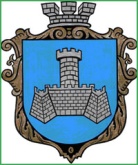 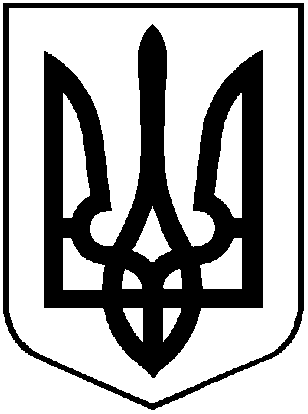 УКРАЇНАХМІЛЬНИЦЬКА МІСЬКА РАДАВІННИЦЬКОЇ ОБЛАСТІВиконавчий комітетР І Ш Е Н Н Я27 січня 2022  р.							 	№24Про надання дозволу опікуну С.О.І.на укладання договору купівлі-продажу від імені недієздатної С.Н.І.Розглянувши заяву від 06.01.2022 р. та документи, надані С.О.І., яка є опікуном недієздатної С.Н.І., щодо надання дозволу на здійснення продажу житлового будинку, що належить на праві приватної власності недієздатній  С.Н.І., враховуючи попередньо придбане майно на ім’я С.Н.І. (договір купівлі-продажу житлового будинку від 15.12.2021 р., зареєстрований в реєстрі №1702, посвідчений приватним нотаріусом Хмільницького округу Вінницької області Ю.О.П.), керуючись  ч.2, ч.3 ст.41, ст. 56, 67, 71 Цивільного кодексу України, Правилами опіки та піклування, затвердженими наказом Державного комітету України у справах сім’ї та молоді, Міністерства освіти України, Міністерства охорони здоров’я України, Міністерства освіти України, Міністерства праці та соціальної політики України від 26.05.1999р. №34/166/131/88, керуючись статтями 34, 59 Закону України «Про місцеве самоврядування в Україні», враховуючи рішення опікунської ради від 06.01.2022 р. № 1, виконавчий комітет Хмільницької міської ради В И Р І Ш И В :1. Надати дозвіл С.О.І., 04.01.1945 р. народження, яка є опікуном недієздатної С.Н.І. 24.08.1968 р. народження, на укладання договору купівлі-продажу майна, що належить на праві приватної власності недієздатній С.Н.І.,  від її імені, на користь С. І. В., 09.04.1994 р.н., а саме: житлового будинку, з господарськими будівлями та спорудами (витяг з Державного реєстру речових прав на нерухоме майно про реєстрацію права власності, сформований Хмільницькою РДА, Вінницької обл., 12.11.2020, реєстраційний номер об’єкта нерухомого майна 2219452605248) за адресою с. В.Митник, вул. Молодіжна, 11 та земельною ділянкою (витяг з Державного реєстру речових прав на нерухоме майно про реєстрацію права власності, сформований Виконавчим комітетом Хмільницької міської ради Вінницької області РДА, Вінницької обл., 26.04.2021, реєстраційний номер об’єкта нерухомого майна 2346618405248), кадастровий номер 0524880600:03:000:0754 за адресою с. В.Митник, вул. Молодіжна, 11.2. Зобов’язати С.О.І. надати до опікунської ради при  виконавчому комітеті Хмільницької міської ради копію договору купівлі-продажу, укладеного на підставі цього рішення.3. Контроль за виконанням даного рішення покласти на заступника міського голови з питань діяльності виконавчих органів міської ради  А.Сташка.Міський голова                                                          Микола ЮРЧИШИН